Learning hookIntroduce the project and its focus.Use the distribution of the school newsletter as a teachable moment. Pose these questions.Who is the audience of the newsletter?How long does it take to produce?What is the format of the newsletter (print/digital)?Where do people read the newsletter?What is the length of time it takes to read?Is the newsletter re-read during the week? How is it disposed of?Does the newsletter have an environmental impact?What is the cost of newsletter production to the school?How successful is the newsletter in getting its message across?How many actually get read?Are there alternatives?Write out these questions individually, so that they can be displayed on noticeboards/whiteboards around the learning area.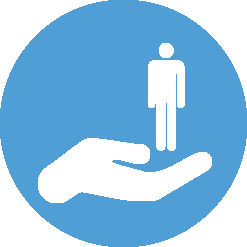 Let students think about the answers to 2 or 3 of the questions by themselves. Give them 2 or 3 sticky notes for them to write responses on.After students have stuck their sticky notes around the room and discussed ideas in small groups, bring them back into a larger group.Lead a discussion to find out any key issues that have come up in the small groups.Some copies of the school newsletter (print or digital)Examples of newsletters from surrounding schools (print or digital)Lists of URLs of school newsletters. Search the web for these, they are easy to find as they are mostly attached to a school website.Examples of individual school communication/newsletter apps from the Apple AppStore or Google Play. Search for school newsletters at either of these sites.Features of a ‘good’ school newsletterLearning map and outcomesRead Graphic Organiser for this activityIntroduce the focus of this series of lessons: Home/school communications are vital to the good running of any school, as everyone needs to be informed and needs to feel involved.After group discussion ask students what information may be useful to answer the first part of what will now be called the Big Question, which you now put to them: Is there a more efficient and sustainable online and/or mobile solution to our home/school communication? (What are the digital alternatives?)Hopefully, students will highlight in the discussion that they need more information to answer this question.Introduce the concept of big data. Show the Common Craft Big Data Explained video and discuss. Focus discussions on data collection.Ask: ‘How do we decide what we are measuring?’Explain how data can be quantitative (data that can be counted) or qualitative (data that describes).Reiterate the Big Question again. Is there a more efficient and sustainable online and/or mobile solution to our home/school communication? (What are the digital alternatives?)Explain to students that they may need to read and analyse some big data to investigate the possibilities of an online and/or mobile solution for home/school communication, and that they may also have to construct a survey to find data about the views of their school community.Introduce the Assessment rubric. Explain what is being assessed, the terminology involved, the need for goal-setting and how students might work out whether they are on track or not.The rubric should be reiterated during the series of lessons so that the students will be aware of their learning progress, understand what they need to do next and what further assistance/explicit teaching they may require.This rubric can be used for student self-assessment, for peer assessment and for formative assessment by the teacher.Learning inputReiterate the Big Question. Is there a more efficient and sustainable online and/or mobile solution to home/school communication? (What are the digital alternatives?)Discuss the importance of evidence-based decision making.Ask students: What questions might need to be answered when using data in this project? What are we looking for?Ask students: Would a solution that requires a robust internet and a high level of device ownership (especially smartphone/tablet ownership) be useful for our school community?What does national data say about that? (Reading/analysing datasets).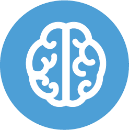 Introduce to students the datasets from the OECD/ ABS/ ACMA/mobile phone providers.Assist students in making sense of the big data websites (Skill: Reading/manipulating/analysing).As these sites are data-rich and complex, you will need to model how to access the useful data for this project, without ‘getting lost’. A whole-class or group session navigating through a dataset, with discussion, is vital here.Set up a space for students to record findings and opinions; for example, a collaborative online space, a whiteboard on which the student recordings can remain until the end of the series of lessons, or a sticky-note wall (again which can remain until the end of the series of lessons).Provide students with a template for this big data activity.Name of data set.Ease of use, how ‘friendly’ was the website?What assistance did you need to understand the website?Top five ‘takeaways’ from looking at this data set.How useful was the dataset in providing you with information to answer the Big Question?Place students in groups of 5–6. Divide the datasets from the OECD/ABS/ACMA (online versions, in preference to printed) amongst the groups. As this data is dense have each group of students just looking a one or two datasets (depending upon the time available for this lesson sequence).Ask students to record their findings and opinions about the data. In groups, they should be able to find 5 or 6 key points.If they already have access to a collaborative website (for example a Google Doc or online forum) they could use that; however, any recording method would be fine (for example, whiteboard, sticky notes) as long as it the results can be seen by all, added to, and edited.Support/scaffold and teach around the following questions:How do we know what sort of newsletter does our school community want?How can we find this out? How will we get this data? Do we need to conduct our own survey? (Skill: Making our own datasets)Teach students how to make an online survey. (See Resources for online resources that will assist you.)Ask students: What data will this project survey try to capture? (Skill: Making survey questions)Teach students of how to frame effective questions. See Resources for things that will assist you.Reiterate to students the purpose of the survey: ‘How do we know what sort of newsletter does our school community want?’ Student survey questions should cover issues around preferred newsletter format, connectivity, device ownership, privacy, etc.Ask: ‘How will we organise and sort the data we collect?’ (Skill: Manipulating spreadsheets by sorting). See Resources for things that will assist you.Ask: ‘How do we analyse this data?’ (Skill: Data Analysis)Demonstrate how a spreadsheet can organise data, which makes it easier to understand.Have students find, discuss and report on survey data about preferred newsletter format, connectivity, device ownership, privacy, etc.Ask: What actions will be informed by this data?Monitor responses (see above) from the collaborative space, whiteboard, sticky notes notes and provide feedback for students.DatasetsOECD Data ICT Internet AccessABS Data Household Use of Information Technology, Australia, 2016-17ABS Data Personal Internet UseABS Data Types of Internet AccessACMA Data Australians get mobileMobile phone providers coverage maps TelstraOptusVodafoneThe New Google Forms (2016) Tutorial‬‬Survey Monkey TutorialMaking good survey questionsSorting an Excel SpreadsheetSorting a Google SheetSorting Apple Numbers SpreadsheetSorting Open Office CalcLearning constructionMonitor progress of student input so you are aware of what insights students have and what support and skills that they may need.Provide sticky notes for students.Support/scaffold and teach around the following.planning a survey to capture quantitative and qualitative datathinking of setting questions which lead to one or two supplementary questions, (explicit teaching, if required)organising and sorting data (explicit teaching of how to manipulate spreadsheets and use functions)analysing data (see Learning Input section).Provide students access to the videos (see Resources) on survey questions, setting up an online survey and sorting spreadsheets, mentioned in the Learning Input section.Work with groups of students (as needed) on planning and project managing their evidence-based solutions to the Big Question.Teach students mind mapping/concept mapping (if necessary) so they can meet beginning and emerging in the Assessment Rubric.Introduce flowcharts to students so they can meet Developing and Proficient in the Assessment RubricShow students the Flow chart videos listed in Resources, and how to use flowchart shapes.See Sample Flowchart Home-School Comm in Resources.Online Survey websites e.g. Survey Monkey/Google FormsSpreadsheet mapping app/website e.g. Microsoft Excel/Apple Numbers/Google Sheets/Open Office Calc.Survey Monkey ExportGoogle Forms (Online Survey) Tool Jan 2014Mind mapping/concept mapping app/website e.g. FreeMind, Inspiration, Popplet.Flowchart can be hand drawn or composed using shape tools of desktop publishing applications such as Microsoft Word. There are also some online flowchart makers.Flow chart videosBasic Flowcharting SymbolsFlowchart tutorialLearning demoProvide adequate time and support for students to share ideas, demonstrate and showcase their work as well as asking for feedback.Give feedback, and encourage other students to give feedback to each other.Conduct an individual/group/whole-class discussion how each group dealt with the Big Question: Is there a more efficient and sustainable online and/or mobile solution to our home/school communication? (What are the digital alternatives?)Students have an opportunity to discuss what they have learnt from this project. This could be in a report/blog/interview/demonstration format.They should report on one of the following:understanding big data setssurvey construction and collectiondata analysis and reportingdesigning a home/school communication user interface (UI).home/school communication prototype construction.Students can report on goal setting, work flow, task management, collaboration.Students can report on challenges that they overcame. Were there any that they didn’t?Learning reflectionReflect on the following.(One way of doing this is with video software and a webcam on a computer or tablet. Record your thoughts at the start, during the lessons and at the conclusion. Another way to reflect is by blogging.)Did the students have the required knowledge to start this unit? How was this assessed?Did you understand the Digital Technologies terminology? Where you able to use this in your lessons? Did your students start using it during the lessons?How successfully were you in enabling your students to understand data enough to make evidence-based decisions?How successfully were you in enabling your students to use data analysis, planning and project management to solve a real-world problem (home/school communication)?Have you modelled learning reflection for your students?Curriculum linksAssessment rubricLinks with Digital Technologies Curriculum AreaLinks with Digital Technologies Curriculum AreaStrandContent DescriptionProcesses and Production SkillsDefine problems with given or co-developed design criteria and by creating user stories (AC9TDI6P01) .Investigate how data is transmitted and secured in wired and wireless networks including the internet (AC9TDI8K02) .Links with other Learning AreasLinks with other Learning AreasLearning AreaStrand and Content DescriptionEnglishLiteracyPlan, draft and publish imaginative, informative and persuasive print and multimodal texts, choosing text structures, language features, images and sound appropriate to purpose and audience (ACELY1704). Use of software Use a range of software including word processing programs with fluency to construct, edit and publish written text, and select, edit and place visual, print and audio elements (ACELY1707).MathematicsStatistics and Probability
Data representation and interpretationPose questions and collect categorical or numerical data by observation or survey (ACMSP118).Construct displays, including column graphs, dot plots and tables, appropriate for data type, with and without the use of digital technologies (ACMSP119).Describe and interpret different data sets in context (ACMSP120).ScienceScience Inquiry Skills (5–6)
Processing and analysing data and informationConstruct and use a range of representations, including tables and graphs, to represent and describe observations, patterns or relationships in data using digital technologies as appropriate (ACSIS090).Compare data with predictions and use as evidence in developing explanations (ACSIS218).Humanities and Social SciencesInquiry and Skills (5–6)
Analysing Interpret data and information displayed in a range of formats to identify, describe and compare distributions, patterns and trends, and to infer relationships (ACHASSI100), (ACHASSI128).Understanding big data setsSurvey construction and collectionData analysis and reportingDesigning a home/school communication product/user interface (UI).Extension activity Home/school communication prototype constructionDigital Technologies skill setInterpreting data from public websites (text/graphs)Searching dataFiltering dataSelecting data to re-use in a new (and attributed) data visualisationPlanning survey to capture quantitative and qualitative dataThinking of setting questions which lead to one or two supplementary questionsOnline survey constructed, tested and collectedData collected exported into format where it can be opened in a spreadsheet. This data needs to be sorted, have a function applied (e.g. Sum) and made into a chart/graph.Synthesising the public data about connectivity and device ownership with the locally generated data about school communication effectiveness.Planning using a flowchart a home/school communication user interface (UI).Project managing the construction of an evidence based improved home/school communication user interface (UI).Testing the product with a sample of users.Evaluating the user experience.Modifiying UIRelease of new home/school communication user interface (UI).BeginningCan find required web pages.Understands the importance of data.Can make sense of text and graphs to make simple statements to show meaning.Understands different types of questions (e.g. open/closed).Can plan some basic questions to capture data for the project.With guidance can construct a simple online survey and collect data.Can collect data from online survey and export a different format for analysis.Can make this data into a chart/graph.Makes statements about the data from the online survey and the data on connectivity and device ownership.Can make a simple report on findings.Using the information from the survey and connectivity/device ownership findings report as to how home/school communications could be improved.Demonstrate simple graphical planning, with assistance, for a home/school communication user interface (UI).Make some simple statements on how this project could proceedMakes a simple project plan for home/school communication product.With assistance, makes a simple tablet app/a mobile device optimised website/an interactive newsletter.Asks others for feedback.EmergingUnderstands that data comes from many sources.Can make sense of text and graphs from two different sources to make simple statements to show meaning.Can explore filtering or searching of data with any supplied online tools.With support can use data/text/graphs in the planning for an improved school/home communication product.Constructs a simple online survey with a range of questions to generate data for the project.Understands that there are different types of questions that will generate different types of data.Tests survey on others and, with guidance, judges appropriateness of the survey.Conducts survey with a cohort to collect data.Can collect data from online survey and export into a different format for analysis.Can export survey data into a spreadsheet.Can, with guidance, sort this spreadsheet data, apply a function (e.g. Sum) and make into a chart/graph.Can, with guidance, analyse the data from the online survey and the data on connectivity and device ownership.Can make a useful report on findings.With guidance, can make statements about the two datasets: the public data about connectivity and device ownership and the locally generated data about school communication effectiveness.Demonstrate graphical planning, with guidance, for a home/school communication user interface (UI), based on what they have learned from the data.Makes some recommendations as to how this would be built.Makes a simple project plan for an improved home/school communication user interface (UI).With guidance, makes a simple tablet app/a mobile device optimised website/an interactive newsletter.Tests the product with a sample of users and gets feedback.Makes changes, if necessary.DevelopingCan make sense of text and graphs from multiple sources to make statements of increasing sophistication to show understanding.Can filter or search data with supplied online toolsCan use data/text/graphs in the planning for an improved school/home communication product.Constructs an online survey with a range of questions to elicit useful data on the project.Understands that there are different types of data generated by different question types.Tests survey on others and judges appropriateness of survey.Conducts survey with a cohort and collects dataCan collect data from online survey and export into a different format for analysis.Can export survey data into a spreadsheet.Can sort this spreadsheet data and apply a function (e.g. Sum).Can make a useful analysis of the data from the online survey and the data on connectivity and device ownership.Can make a report on findings showing analysis and recommendations.Demonstrates an understanding of the public data about connectivity and device ownership and the locally generated data about school communication effectiveness and how this evidence will inform decision making.Can plan and make a flowchart (using flowchart symbols) for a home/school communication user interface (UI).Makes some recommendations as to how this would be built.Develops a simple project management plan for how this home/school communication user interface (UI) would be built.Makes a project plan for the construction of an evidence-based improved home/school communication user interface (UI).Tests the product with a sample of users.Evaluates the user experience.Modifies the UI, if necessary.Asks for feedback to see whether the solution is evidence based and is likely to improve home/school communication.ProficientCan interpret data from public websites (text and graphs).Can search for relevant data.Can filter and search data with supplied online tools.Effectively selects and uses these datasets to inform planning in this project.Can construct an online survey with a range of questions to elicit sophisticated data on the project.Can explain the difference between quantitative and qualitative data.Constructs questions which can lead to supplementary (IF) questions.Tests survey on a sample and makes modifications if necessary.Conducts survey with a selected cohort to collect dataCan collect data from online survey and export into a different format for analysis.Can export survey data into a spreadsheet.Can sort this spreadsheet data, apply a function (e.g. Sum) and make into a chart/graph.Can analyse the data from the online survey and the data on connectivity and device ownership.Can make a sophisticated report on findings.Can synthesise the public data about connectivity and device ownership with the locally generated data about school communication effectiveness.Can plan, make and test a flowchart (using flowchart symbols) for a home/school communication user interface (UI).Makes technical recommendations as to how this would be builtDevelops a project management plan (timeline, resources, personnel, budget) for how this home/school communication user interface (UI) would be built.Project manages, (timeline, resources, personnel, budget), the construction of an evidence-based improved home/school communication user interface (UI).Tests the product with a sample of users.Evaluates the user experience.Modifies the UI, if necessary.Asks for feedback to see whether the solution is evidence based and is likely improve home/school communication.Negotiates the release of new home/school communication user interface (UI) for use.